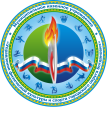 Муниципальное казенное учреждение«Управление физической культуры и спорта городского округа Богданович»Гагарина  ул., дом 32,  город Богданович, 623530тел./факс 8(34376) 5-00-20__________________________________________________________ПРИКАЗот 09.03.2022											№ 24«Об утверждении инструкции по организации пропускного и внутриобъектового режима в структурном подразделенииМКУ УФКиС ГО Богдановичспортивная база «Березка»»В целях обеспечения общественной безопасности в здании и на территории, предупреждения террористической, экстремистской деятельности и других противоправных деяний в отношении сотрудников, посетителей и имущества МКУ УФКиС ГО Богданович спортивная база «Березка» (далее – с/б «Березка»),ПРИКАЗЫВАЮ:Утвердить инструкцию по организации пропускного и внутриобъектового режима на с/б «Березка» (далее – Инструкция), (приложение № 1).Заведующему с/б «Березка» Носкову М.Л., обеспечить размещение Инструкции на информационном стенде и ознакомить под роспись сотрудников с/б «Березка».Экономисту-программисту Коноваловой Ю.С., разместить инструкцию на официальном сайте МКУ УФКиС ГО Богданович.Контроль за исполнением настоящего приказа возложить на заместителя директор по АХЧ МКУ УФКиС ГО Богданович Барабанова В.М.Директор МКУ УФКиС ГО Богданович			И.А. ПриваловаУтверждена приказомМКУ УФКиС ГО Богдановичот «09» марта 2022 № 24 ИНСТРУКЦИЯпо организации пропускного и внутриобъектового режимав структурном подразделении МКУ УФКиС ГО Богданович спортивная база «Березка»Общие положенияПропускной и внутриобъектовый режим устанавливается в целях обеспечения общественной безопасности, предупреждения возможных террористических, экстремистских действий и других противоправных проявлений в отношении занимающихся, других лиц (посетителей) и сотрудников с/б «Березка».Выполнение требований настоящей Инструкции обязательно для всех сотрудников с/б «Березка», занимающихся и посетителей, постоянно или временно находящихся в помещениях и на территории с/б «Березка».Пропускной режим предусматривает:- организацию контрольно-пропускных пунктов (КПП) на входах в здание и на территорию с/б «Березка» (далее – объект);- определение перечня предметов, запрещенных к проносу на объект;- организацию охраны объекта, оснащение необходимыми средствами охраны.Сотрудники с/б «Березка», занимающиеся и посетители, проходящие на объект и выходящие из него, выполняют требования сторожей-вахтеров, осуществляющих пропускной режим на КПП (вахта), в соответствии с настоящей Инструкцией.Требования настоящей Инструкции доводятся до каждого сотрудника с/б «Березка».Пропускной режим, охрана имущества и обеспечение общественного порядка на объекте осуществляется круглосуточно сотрудниками учреждения и штатными работниками с/б «Березка».Организация пропускного режима возлагается на заведующего структурным подразделением с/б «Березка».Порядок входа (выхода) на объект (с объекта).Режим работы объекта с понедельника по воскресенье с 8-00 часов до 22-00 часов.Пропуск (проход) сотрудников с/б «Березка», занимающихся и посетителей в здание, осуществляется через КПП (вахту).Проход занимающихся и посетителей на объект осуществляется в соответствии с расписанием работы объекта.К документам, предъявляемым при проходе на объект через КПП (вахту), относятся:- паспорт;- документы, удостоверяющие личность (служебное удостоверение, военный билет, водительское удостоверение студенческий билет).При входе на объект паспорт, документы, удостоверяющие личность, предъявляются сотрудникам (сторож-вахтер) на КПП (вахте) в развернутом виде.Право беспрепятственного прохода через КПП (вахту) в любое время суток, включая выходные и праздничные дни, имеют:- директор МКУ УФКиС ГО Богданович;- заместители директора МКУ УФКиС ГО Богданович;- специалист по охране труда;- ответственный дежурный.Проход в здание лиц, прибывших на совещание или другое плановое мероприятие, осуществляется на основании списка, подписанного ответственным за проведение данного мероприятия и утвержденного директором МКУ УФКиС ГО Богданович, заведующим с/б «Березка» или лицом, исполняющим его обязанности.Работники экстренных и аварийных служб при чрезвычайных ситуаций (пожар, взрыв, авария и т.п.) пропускаются на объект беспрепятственно в сопровождении сотрудников с/б «Березка» или других выделенных для этого работников по указанию руководства МКУ УФКиС ГО Богданович.Работники служб надзора, прибывшие для проведения каких либо инспекционных проверок, допускаются на объект в рабочее время, по предъявлению служебного удостоверения и предписания на выполнение проверки, в сопровождении выделенных для этого работников по указанию руководства МКУ УФКиС ГО Богданович.Допуск на объект членов иностранных делегаций или отдельных иностранных граждан осуществляется только в сопровождении работника учреждения, назначенного для сопровождения делегации.Для обнаружения металлических предметов, скрытых в недоступных для невооруженного глаза местах и запрещенных к проносу на объект, сотрудниками с/б «Березка» используются ручные металлодетекторы. 	При наличии ручной клади, сотрудники с/б «Березка» используют ручные металлодетекторы, для обнаружения металлических предметов, запрещенных к проносу на объект. 	Проход и осмотр через ручные металлодетекторы занимающихся, сотрудников и посетителей обязателен.В случае звукового сигнала металлодетектора, сторож-вахтер предлагает добровольно предъявить содержимое ручной клади. В случае отказа, вызывается заведующий с/б «Березка». При отказе предъявить содержимое ручной клади, занимающийся, сотрудник или посетитель не допускаются на объект.При возникновении на объекте чрезвычайных ситуаций (пожар, взрыв, авария и т.п.) и по сигналам гражданской обороны сотрудники с/б «Березка», занимающиеся и посетители, выходят из здания беспрепятственно через основные и запасные выходы.Сотрудники с/б «Березка», занимающиеся и посетители находящиеся на объекте, при обнаружении посторонних лиц, возгорания, затопления, разрушения, подозрительных предметов или других нарушений обязаны немедленно сообщить о случившемся заведующему с/б «Березка» или сторожам-вахтерам.Лица в состоянии алкогольного или наркотического опьянения на объект не допускаются.Сотрудникам с/б «Березка», занимающимся, посетителям и родителям (законным представителям) запрещается приносить, передавать и использовать с любой целью оружие колющережущего и ударно-раздробляющего действия, огнестрельное, газовое, сигнальное оружие, оружие самообороны, пиротехнику, а также иные взрывоопасные, легковоспламеняющиеся, ядовитые, отравляющие, заражённые, резкопахнущие вещества и предметы, наркотические и токсические вещества.Материальные ценности разрешается проносить только по материальным пропускам или с записью в специальном журнале.Порядок проезда на территорию объекта.Допуск транспортных средств на внутреннюю территорию объекта осуществляется через шлагбаум, согласно приказа МКУ УФКиС ГО Богданович о порядке парковки автомобильного транспорта на территории объекта, а также по указанию руководства МКУ УФКиС ГО Богданович или заведующего с/б «Березка».Въезд без ограничений допускается автомобильному транспорту экстренных и аварийных служб и транспорту, предназначенному для обеспечения хозяйственной деятельности МКУ УФКиС ГО Богданович.Служебные кабинеты и помещения.Служебные кабинеты и другие помещения объекта должны отвечать противопожарным, санитарными другим требованиям установленным законодательством Российской Федерации.По окончании работы в служебных кабинетах и помещениях, сотрудники, инструктора-спортсмены, тренера, уходящие последними, обязаны закрыть окна, отключить электроприборы, выключить освещение и закрыть помещение на замок.Запрещается оставлять незапертыми двери служебных кабинетов и помещений и оставлять ключи в дверных замках в случае временного отсутствия.Посетители могут находиться в служебных кабинетах и помещениях только в присутствии сотрудников с/б «Березка».Ключи от служебных кабинетов и помещений выдаются сотрудникам с/б «Березка» на КПП (вахте) с записью в специальном журнале. По окончании работы сотрудники, инструктора-спортсмены, тренера, обязаны сдать ключи от служебных кабинетов и помещений сотрудникам с/б «Березка» на КПП (вахте).